WITAMY WAS BIEDRONECZKI I ZAPRASZAMY DO WSPÓLNEJ ZABAWY !ŚRODA – LATO W LESIE1. Na początek proponujemy zabawę „Letni spacer”.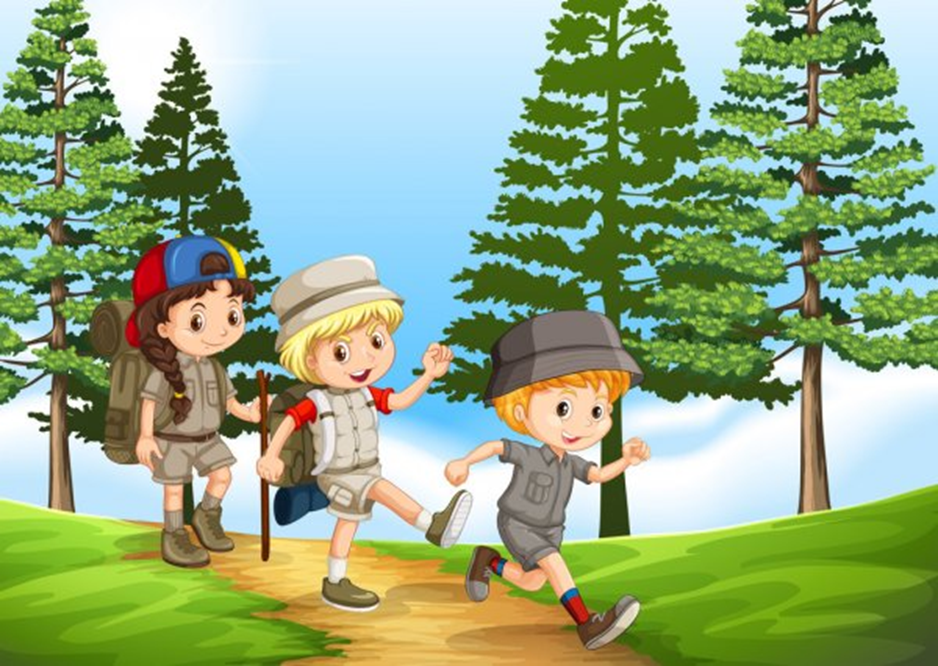 Jest słoneczny, letni dzień ( unieś ręce w górę, palce rąk rozszerz jak promienie słońca). Idziemy leśną drogą (maszeruj w miejscu).Rozglądamy się (patrz jak przez lornetkę).Widzimy, uciekającego zająca (zrób podskoki obunóż w miejscu), a na leśnej polanie czerwienią się maliny i poziomki (naśladuj zbieranie leśnych owoców).Idziemy dalej i wchodzimy na łąkę (maszeruj w miejscu).Rozglądamy się (patrz jak przez lornetkę). Zbieramy kwiaty (kucnij i ułóż bukiet z kwiatów). Z leśnymi owocami i bukietami pachnących kwiatów wracamy do domu (maszeruj w miejscu).2. Wysłuchaj utworu E. Grieg’a „PORANEK”. 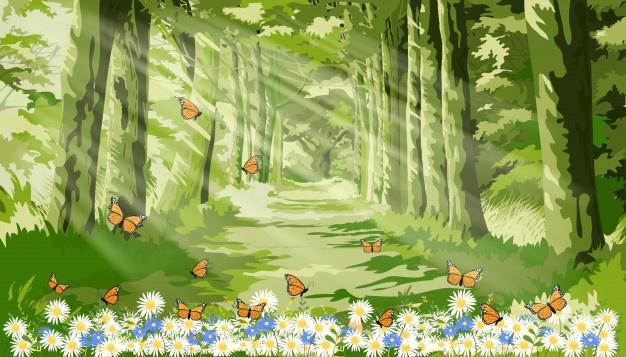 https://www.youtube.com/watch?v=ECG26fw1i_cWysłuchaj utwór jeszcze raz i wykonaj polecenia.   Kucnij , unieś ręce nad głową, poruszaj uniesionymi dłońmi.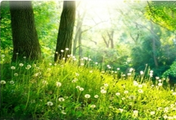   Powoli wstań, rozłóż ręce na boki, obracaj się wokół. 3. Obejrzyj film „Leśna wycieczka” i odpowiedz na pytania.https://www.youtube.com/watch?v=Yr2bFApujgI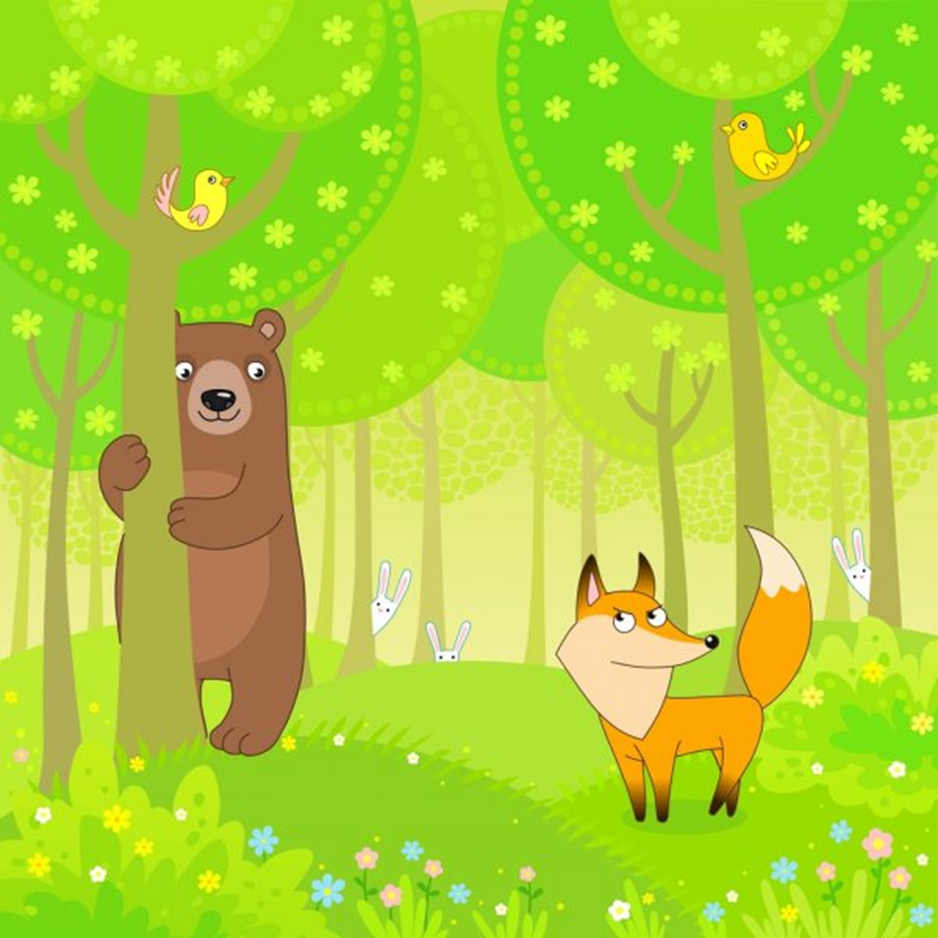 1. Czy w lesie można biegać i hałasować?2. Dlaczego w lesie należy zachowywać się cicho?3. Dlaczego nie wolno łamać gałęzi?4. Czyim domem jest las?5. Kto dba o las?3. Lato w lesie – odszukaj i policz zwierzęta. Karty pracy „Razem się bawimy” str. 44 cz. 4. 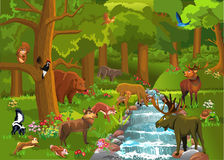 4. Na zakończenie dzisiejszego spotkania wysłuchaj piosenki.https://www.youtube.com/watch?v=5ptZKHWGE7I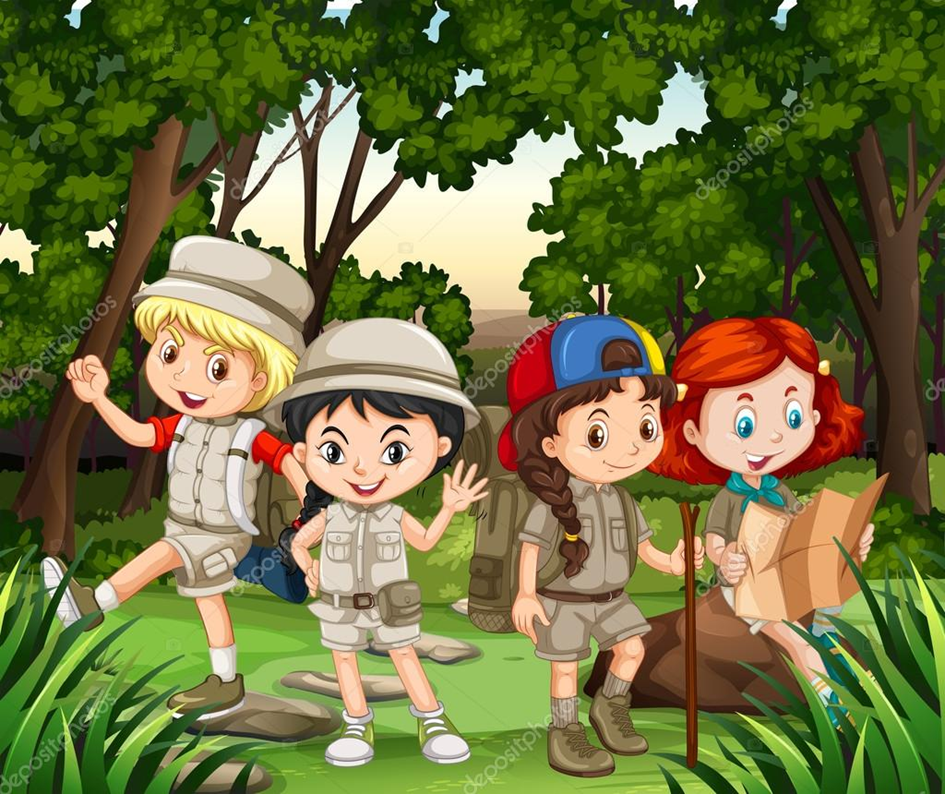 ŻEGNAMY WAS I ZAPRASZAMY JUTRO!PANI ANETA I PANI KINGA